МДОУ детский сад «Тополёк»Праздник «Масленица»для детей старшей и подготовительной группы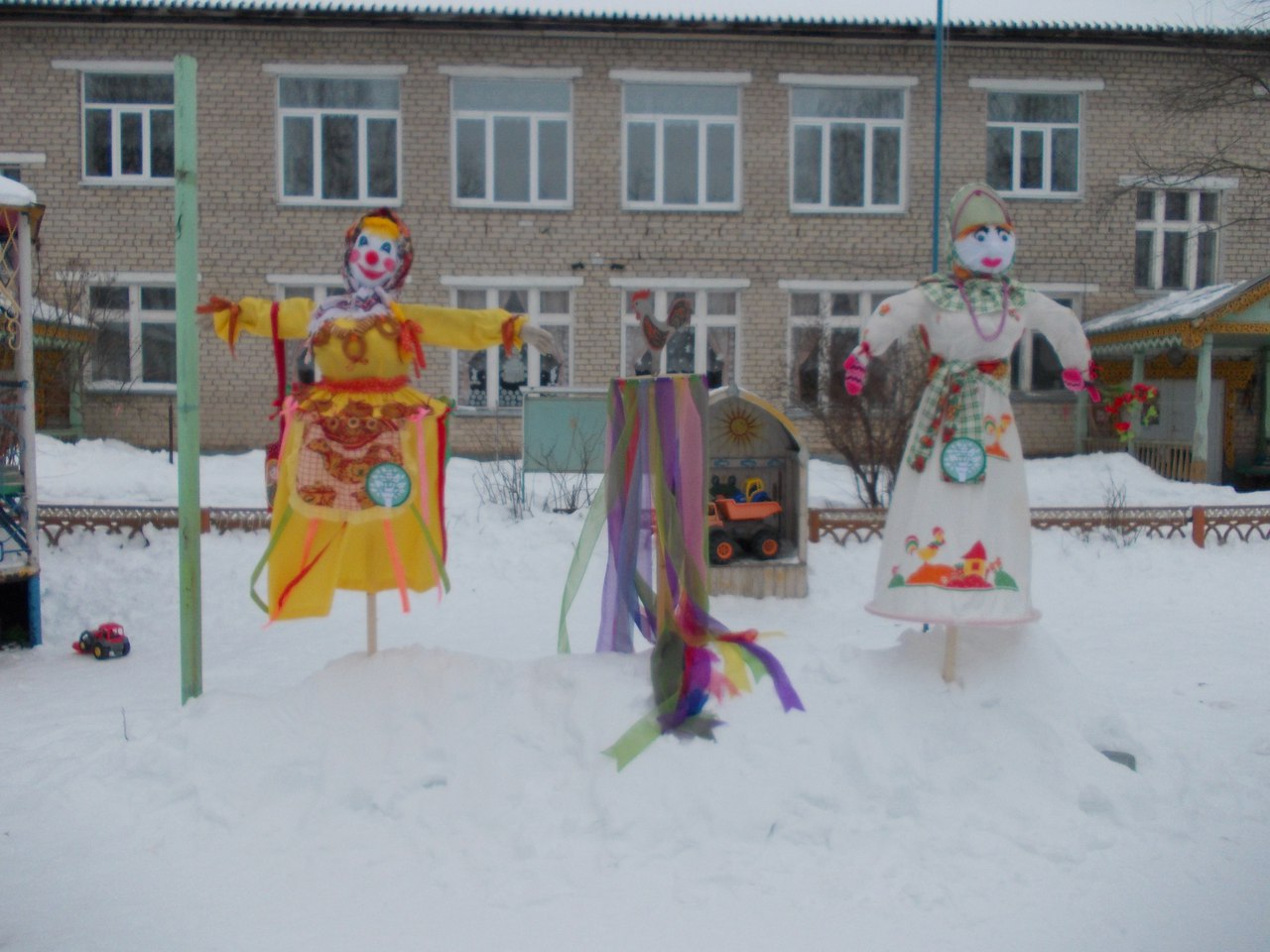 16. 02. 2018года. Музыкальный руководитель: Кокорина Г.А.Инструктор по физкультуре, воспитатели старшей и подготовительной групп. Масленица.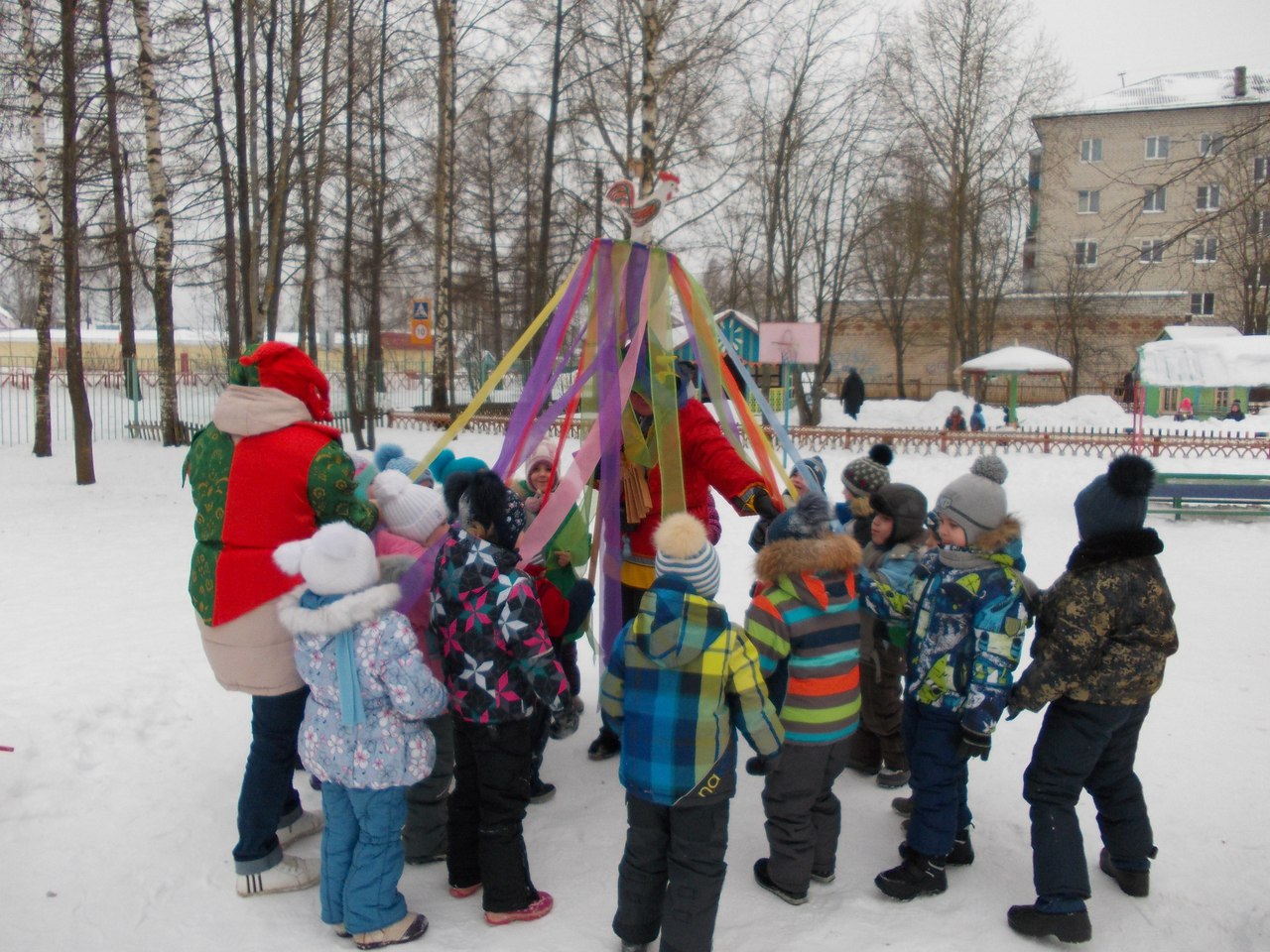 Дети выходят на улицу их встречают скоморохи (в руках музыкальные инструменты и карусель).1 скоморох: Здравствуйте, добрые молодцы!                        Здравствуйте, красные девицы!                        Здравствуйте, гости почётные!2 скоморох: Люди добрые, народ честной,                       Всех приглашаем на праздник масленица!                       Чтоб веселья набраться,                       И на нас полюбоваться!1 скоморох: Мы весёлые потешники,                       Скоморохи мы насмешники,                       За медный пятак                       Покажем вам всё эдак так!                      Есть у вас медный пятак? Нет?                       Ну ладно, проходите уж так!2 скоморох: Довольно, будете здоровы                        Удовольствие в три короба!                        Добрые молодцы, красные девицы!                        Спешите, скачите, всех за собой тащите!Звучит музыка «Как у наших у ворот…» (или любая плясовая), скоморохи катают детей на карусели.Музыкальный руководитель: Эй, народ не зевай!                                                        И на праздник поспевай!                                                         Веселись от души, наши игры хороши!Инструктор по физкультуре проводит 5 конкурсов соревновательного характера.Музыкальный руководитель: Как на улице мороз                                                        Подмораживает нос                                                        Не велит долго стоять                                                        Велит ещё поплясать!(раздают детям самодельные музыкальные инструменты).- Баба сеяла горох,  прыг – скок, прыг – скокПровалился потолок, прыг – скок, прыг – скок,Баба шла, шла, шла, пирожок нашлаСела, поела, опять пошла!Встала баба на носок, а потом на пяткуСтала русского плясать, а потом вприсядку!Дети пляшут и играют на инструментах.Музыкальный руководитель: Ну, честной народ, не зевай,                                                         Песню про блины, запевай!Исполняется песня «Блины».                                                         За игры, пляски и веселье                                                         Вам будет угощенье! (Взрослый на подносе выносит блины).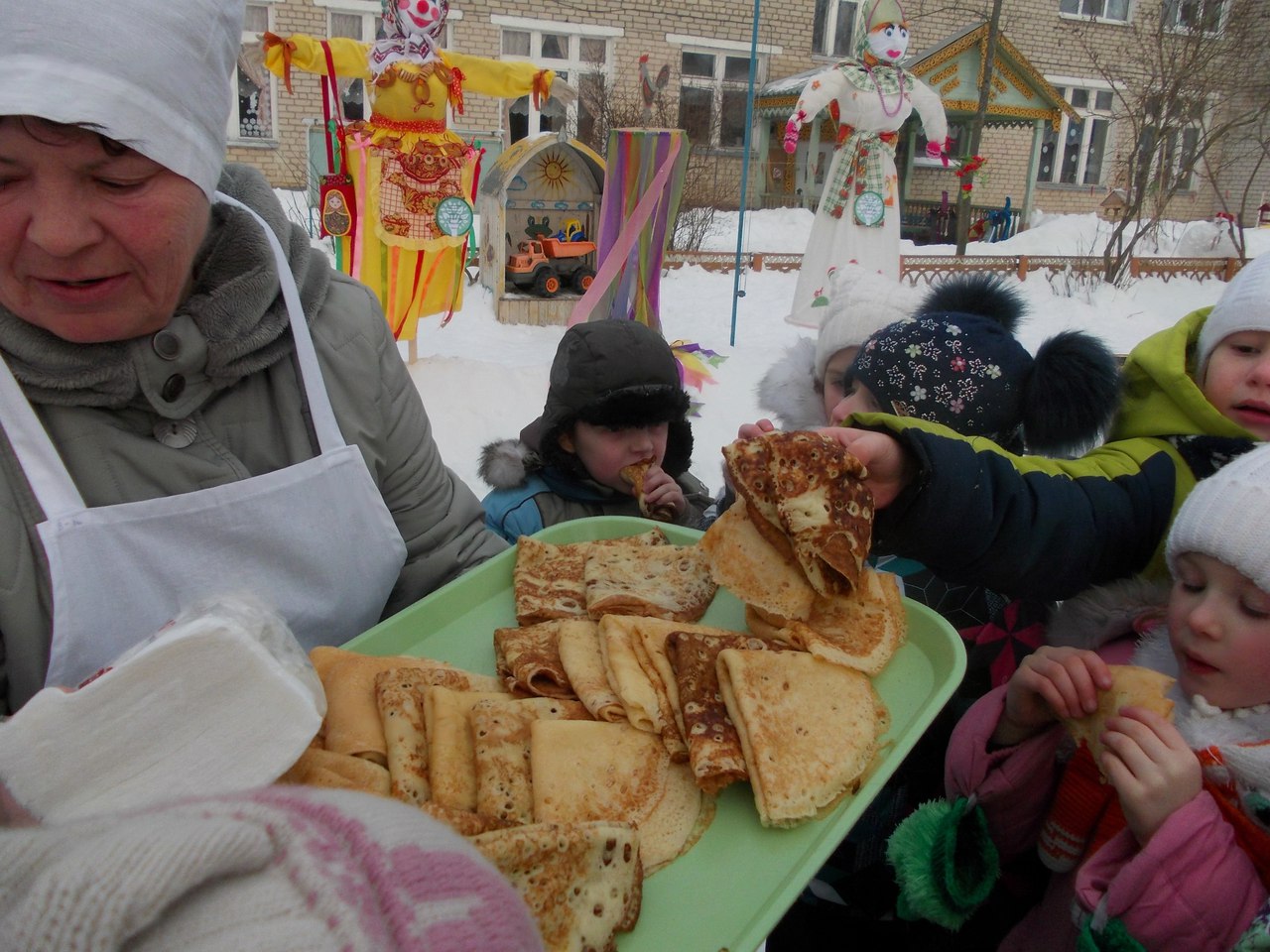 Музыкальный руководитель: Ой, блины, блины, блины,                                                        Только что испечены!                                                         Блинчики, оладушки!                                                         Кушайте, ребятушки!СПАСИБО!Скоморохи: Ну что, ребята, сегодня к сожаленью,                       Наше кончилось веселье.                       Масленица, прощай!                       На следующий год опять приезжай!   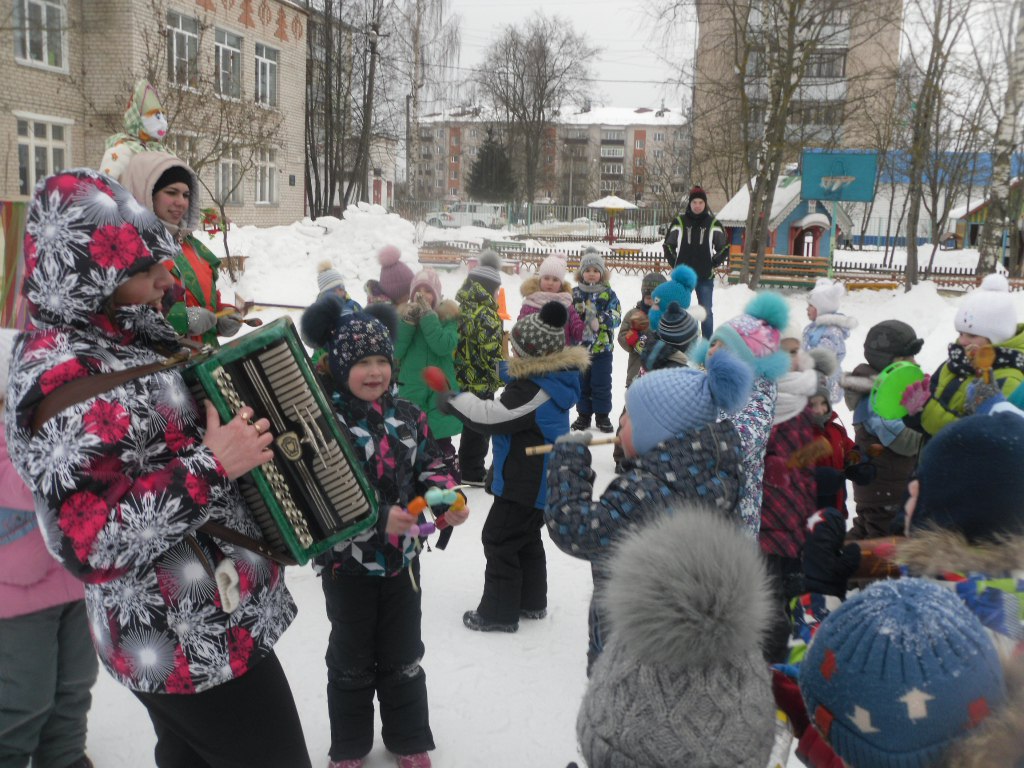 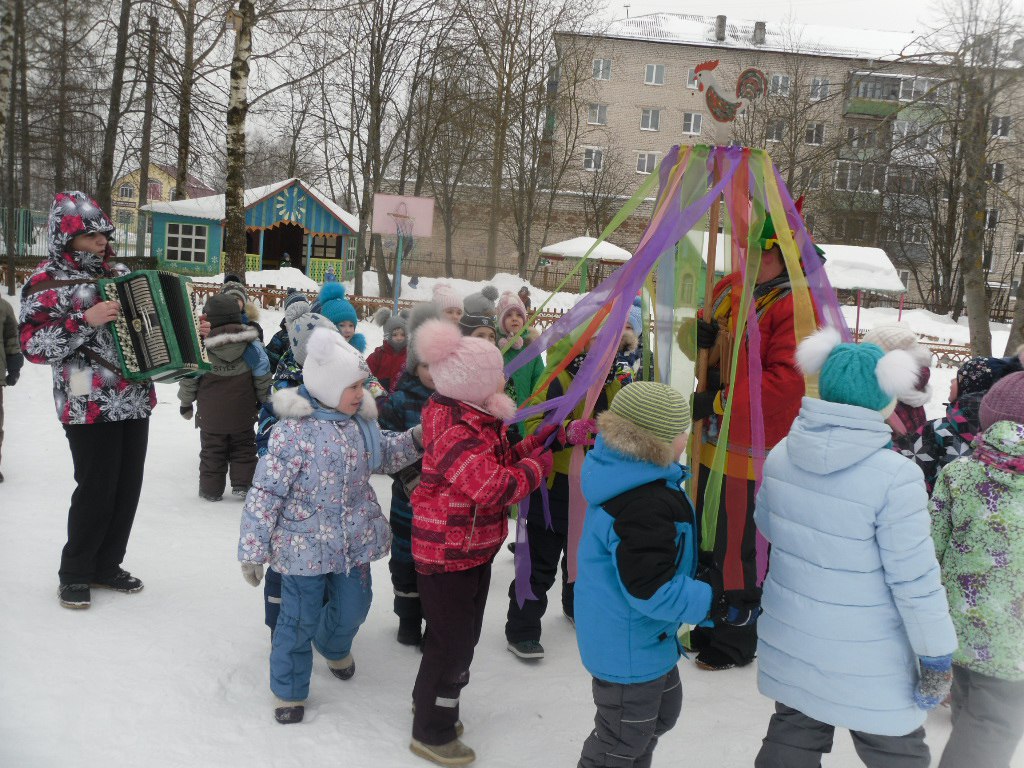 